Kedves nyolcadikosok!Ezen a héten egy egészen új fejezet tanulmányozásába kezdünk, melynek címe: Állandó és változó anyanyelvünk.Az első leckénk A magyar nyelv eredetével és nyelvtípusával fog foglalkozni (tk. 57-59. oldal).Először nézzétek meg az alábbi két videót, majd olvassátok el a tankönyv fent említett oldalait!https://www.youtube.com/watch?v=-WNNSLhlPI8https://zanza.tv/magyar-nyelv/nyelvtortenet/magyar-nyelv-eredete-es-rokonsagaSegítségképpen íme egy Prezi : https://prezi.com/2pz4cfv2xx5r/a-magyar-nyelv-eredete-es-rokonsaga/Ezek után biztosan könnyű lesz elkészíteni a füzetbe kerülendő vázlatot. Alapként a tk. szövegét használjátok, de kiegészíthetitek a videókból és a Preziből szerzett, általatok fontosnak vélt információkkal.Gyakorlásként és házi feladatként oldjátok meg a munkafüzet 44-47. oldalán található feladatokat.Nem kell fényképezni a munkafüzetet, elegendő a szüleitek igazoló e-mailje. A határidőt a szokott helyen találjátok.Legvégül néhány játékos feladat:https://wordwall.net/hu/resource/933916/nyelvtan/magyar-nyelvhttps://learningapps.org/user/eredicsm?displayfolder=859942 A learningapps-ból  az utolsó két összefoglaló feladatsort nem kell megcsinálni.Aki még szeretne érdekességet illetve kiegészítést (jól jön a játékokhoz), íme:Magyar nyelv eredete, rokonsága, bizonyítékai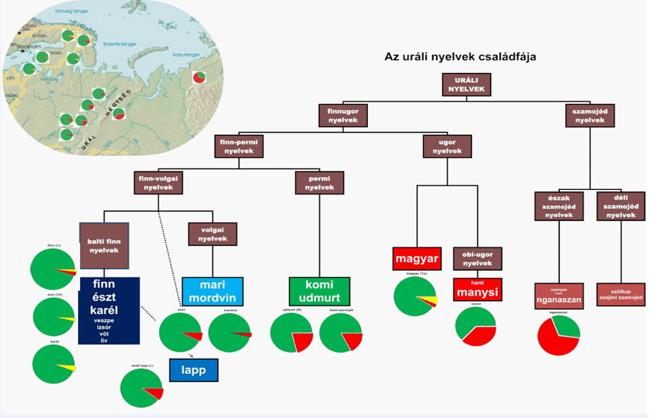 1. A nyelvrokonság, a nyelvek eredeteNyelvrokonság: Nyelveknek közös eredeten alapuló kapcsolata.Nyelvcsalád: Egy közös nyelvből kifejlődött rokon nyelvek csoportja.A nyelvek közös származás alapján nyelvcsaládokra oszthatók. Egy-egy nyelvcsalád valamikor közös nyelvet beszélt, ezt nevezzük alapnyelvnek. A nyelvrokonság azt jelenti, hogy egy „nyelvcsaládba” tartozó nyelvek közös ős- vagy alapnyelvből származnak. Ebből az alapnyelvből az idők folyamán – a történelmi és társadalmi változások, a térbeli eltávolodás eredményeként – önálló nyelvek fejlődtek ki, ám ősi vonatkozásokat is megőriztek. A világ nyelveinek rokonságrendszerét az összehasonlító nyelvtudomány ma már megállapította, s a nyelveket genetikus (származási) alapon felosztotta nyelvcsaládokra. A legfontosabb nyelvcsaládok: indoeurópai, sémi-hámi, kaukázusi, uráli, altáji, régi kis-ázsiai és mediterrán, paleoszibériai, dravida, sino-tibeti, munda, mon-khmer, maláj-polinéz, amerikai indián, afrikai.A magyar nyelv a finnugor eredetű, s mint ilyen az uráli nyelvcsalád finnugor nyelvcsoportjának ugor ágához tartozik. A finnugor őshaza hollétére vonatkozóan különféle elméletek születtek. Az ősi együttélés helyét valahova az Ural-hegység délnyugati lejtőjére teszik, a többi ággal (pl. a szamojédekkel) való még ősibb együttélését Nyugat-Szibériába. Az ősi uráli alap- nyelvből fejlődtek a nyelvcsalád tagjai. A magyar nyelv finnugor eredetét az összehasonlító nyelvtudomány vizsgálatai igazolták. Összehasonlító nyelvészet segédtudományai: történelemtudomány, néprajz, régészet, ezeknek köszönhetően tudjuk, hogy az ugor nyelvcsalád az i.e. I. évezred közepéig élt együtt, majd a magyarság az Urál déli részére költözött, számos más néppel találkozik, innen kezdődik a magyar nyelv külön fejlődése.2. A magyar nyelv eredeteAz uráli nyelvek családfája Gáspár Róbert humángenetika3. Finnugor rokonaink élete ma:Vogulok: Ural, Ob mentén kb. 6 ezer főOsztjákok: Obdorszk – Ob alsó lefolyásáig; 19 e fő Votjákok: 650 ezer főCseremiszek: Volga balpartja (népdalaik sok rokon vonást őriznek mieinkkel)Mordvinok: 1,5 millió fő Oroszo. (földművelés, állattenyésztés)Finnek: 5 millió fő – “az ezer tó országa”. Tagolt nyelvjárás. Kalevala: nemzeti eposzÉsztek: 1 mill. fő. Gazdag dalkultúraLappok: Norvégia, Finnország, Svédország – nem államalkotó nép. 31 ezer fő. Sámánizmusra emlékeztető ősi hitvilág.4. A magyar nyelv nyelvtörténeti korszakai:Előmagyar kor (ie. 4. évezred – ie. 500) a magyar nyelv még nem különül elŐsmagyar kor (ie. 500 – 896) nyelvünk önálló fejlődésének nyelvemléktelen korszakaÓmagyar kor (896 – 1526) megjelennek írott szórványemlékek, pl. a tihanyi apátság alapítólevele, valamint Bíborban- született Konstantin A birodalom kormányzásáról c. művében néhány magyar szó, néhány szövegemlék, leghíresebb a Halotti Beszéd és KönyörgésKözépmagyar kor (1526 – 1772) 1527-ben első magyar nyomtatvány: Sylvester János latin nyelvtanában levő értelmezések az első teljes bibliafordítás – Károli Gáspár, Vizsoly, 1590 magyar költészet gyökerei (Tinódi, Balassi) a kor Sajnovics János nyelvtörténeti munkájával zárulÚjmagyar kor (1772 – napjainkig) megjelenik a magyar nyelvtudomány, a nyelv tudatos ápolása Kazinczy vezetésével megindul a nyelvújítás mozgalma (ortológusok és neológusok) az első helyesírási szabályzat és magyar—német szótár (Vörösmarty)5. A finnugor rokonságkutatás története:Sajnovics János (1770) – magyar és lapp nyelv összehasonlítása Gyarmathy Sámuel (XIX. sz. eleje) – több finnugor nyelv elemzése Reguly Antal – külföldi tanulmányút, anyaggyűjtés (reformkor) Budenz József – Vámbéry Ármin az 1870 körüli „ugor-török háború” élharcosai5.1. A nyelvrokonság bizonyítékai; őshazakutatás módszerei–  szótan: alapszókincs (kb. ezer szó) hasonlósága–  összehasonlító nyelvészet–  növényföldrajz–  nyelvtörténet–  régészet–  néprajz–  szabályos hangmegfeleltetések: az ősi örökség szavaiban az azonos helyzetben levő hangok egy-egy nyelvben azonos módon viselkednek: vagy megmaradnak, vagy azonos módon változnak meg–  nyelvtani eszközkészlet: birtokosnak a birtokszóhoz kapcsolt toldalékkal való kifejezéseTudjuk, hogy a nyelvrokonság nem jelent okvetlen faji rokonságot is. Már maga a finnugor alapnyelvet beszélő népcsoport számos faj ötvözete lehetett. Szétvándorlásuk után pedig folyamatosan keveredhettek más, velük érintkező népekkel. A magyarsághoz nyelvi rokonság szempontjából a vogulok  állnak a legközelebb. Antropológiai szempontból azonban e két nép felettébb elütő képet mutat. A magyar nyelv finnugor rokonságát a XVIII. század végén fedezték fel (Sajnovics János: A magyar és a lapp nyelv azonosságának kimutatása – 1770.). A nemzetközi hírű turkológus (török nyelvekkel foglalkozó tudós) Vámbéry Ármin a magyar nyelv török jövevényszavait vélte eredetieknek a török-magyar rokonságot hangoztatta. Mivel a honfoglaló magyarság társadalmi szerződése a törökökéhez volt hasonlatos, az összehasonlító nyelvtudomány bizonyítékai ugyanakkor a finnugor rokonságot támasztották alá, a magyar–török rokonság hívei később azt hangoztatták, hogy a magyar nép eredete török, a magyar nyelvé pedig finnugor, s a magyarság ehhez nyelvcsere, nyelvátvétel útján jutott. Ezt a múlt század végén zajló vitát nevezzük a nyelvtudományban „ugor-török háborúnak”. Jó munkát, és sok sikert kívánunk!Üdvözlettel: Renáta néni és Ibi néni